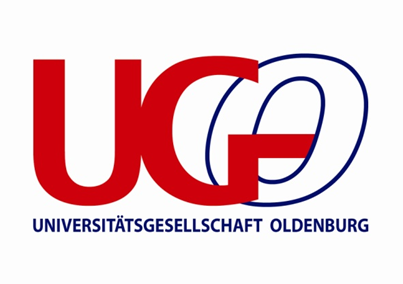 Grundsätze für die finanzielle Förderung von Projekten durch die UGO I) Grundsätzliche Ziele der FörderungBesonders gefördert werden Projekte, die die regionale Verankerung und das Ansehen der Universität in der Öffentlichkeit mehren. Eine Förderung muss die Forschung oder Lehre an der Universität Oldenburg berühren und eine Fakultätsanbindung aufweisen. Hinzukommen soll:a.  	Nachhaltigkeit: Was bleibt nach Abschluss der Maßnahme?Wie bringt es die Universität nach vorne? oderb.	Innovationsgehalt: Was gab es bisher noch nicht? oderc. 	deutliche Herausstellung sonstiger BesonderheitenII) Einzelanforderungen an Antragsteller/innen	    1. 	Antragsteller/in muss Angehörige/r der Carl von Ossietzky-Universität sein.    2. 	Es ist eine (!) verantwortliche Person zu benennen.    3. 	Es findet grundsätzlich keine Förderung ausschließlich durch die UGO statt. Ein Eigenanteil ist unerlässlich. Er kann auch durch Personaleinsatz erbracht werden, der beziffert werden muss.4.	Mittel der UGO werden nur konditioniert zugesagt und erst angewiesen, wenn die Maßnahme einen klaren Finanzierungsplan aufweist und die Gesamtfinanzierung verbindlich steht.5. 	Ein zeitlicher Rahmen muss verbindlich definiert sein. Für den Fall einer späteren  Durchführung verfällt die Zusage. Evt. schon überwiesene Mittel sind zurückzuzahlen.6. 	Die Förderung soll öffentliche Hochschulmittel nicht ersetzen (Subsidiarität).III) Keine Zuschüsse in Form von:1. Zuschüssen zu Vortrags- oder Tagungsreisen und Exkursionen (Ausnahme:    Schulenberg-Stipendien)2. Zuschüssen zur Beschäftigung von Personal3. Dauerförderung von jährlich wiederkehrenden Ereignissen (z. B.     Orchesterakademie, Schnupperstudien, Theaterprojekte usw.)4. Kleinstförderungen (unter € 500,--)5. Förderung bereits begonnener Maßnahmen6. Druckkostenzuschuss für PublikationenIV) Für Mitgliederwerbung der UGO hilfreich:
Es ist mitzuteilen, in welcher Form das Projekt eine Verbesserung der Außenwirkung und Verankerung unserer Universität in der Region dient. Dazu muss deutlich sichtbar in allen Drucksachen (Einladungen, Programme, Plakate etc.) und Internetauftritten auf die Unterstützung durch die UGO hingewiesen werden.Bewerbungen an:ugo-antraege@uni-oldenburg.deStand: 8/2015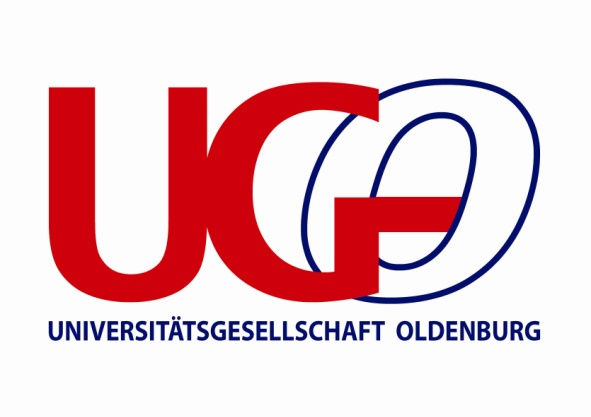 Formblatt zur Beantragung von Unterstützung durch die Universitätsgesellschaft Oldenburg e.V.Name/ Titel:Universitätsadresse:Mitglied in der Universitätsgesellschaft Oldenburg e.V.	ja  	nein Erreichbar unter Tel. Nr.:E-Mail:Stellt Antrag in folgender Eigenschaft:Datum der Maßnahme/Veranstaltung: Maßnahme (Titel): Kurzbeschreibung:...................................................................................................................................................... ...................................................................................................................................................... ...................................................................................................................................................... ...................................................................................................................................................... ...................................................................................................................................................... ...................................................................................................................................................... ...................................................................................................................................................... ...................................................................................................................................................Wichtigkeit der Maßnahme:........................................................................................................................................................................................................................................................................................................................................................................................................................................................................................................................................................................................................................In welchem Dokument wird die Unterstützung durch die Universitätsgesellschaft bekannt gemacht?......................................................................................................................................................Beantragter Zuschuss: .................................................................................................................Datum:...........................................Unterschrift:............................................................................Anlagen: 	- Finanzierungsplan		- Ausgefüllte Checkliste